Almost There Assessment 4: 6.NS.5-8 (S+)Name____________________________________________Date _________________________ Block #_____Show ALL of your work for full credit!!  Use CUBES for all word problems. Your final answer MUST be on the answer line. DO YOUR BEST!!!! Almost There Assessment 4: 6.NS.5-8 HName____________________________________________Date _________________________ Block #_____Show ALL of your work for full credit!!  Use CUBES for all word problems. Your final answer MUST be on the answer line. DO YOUR BEST!!!! Novice (0% - 59%)     Apprentice (60% - 74%)      Practitioner (75% - 89%)     Expert (90% - 100%)6.NS.5  Absolute Value                                             6.NS.6  Number Lines 6.NS.7  Ordering Numbers                                      6.NS.8  Coordinate Grid(6.NS.5)The Dead Sea Depression is located 423 meters below sea level and Mountain Tops is located 86 meters above sea level. Which value represents the difference in the elevation of the Dead Sea and Death Valley?       Answer: ________________(6.NS.5)The Dead Sea Depression is located 423 meters below sea level and Mountain Tops is located 86 meters above sea level. Which value represents the difference in the elevation of the Dead Sea and Death Valley?       Answer: ________________WorkWork(6.NS.6)Place the following values correctly on the number line below: 1/4, 0.4, and 45% 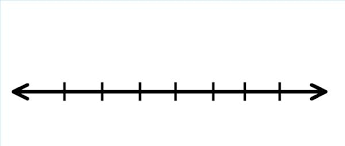 (6.NS.6)Place the following values correctly on the number line below: 1/4, 0.4, and 45% WorkWork(6.NS.7)3.  Three children are each eating a candy bar.        Antonio has eaten 2/3 of her candy barBeyonce has eaten 1/4 of his candy barCedric has eaten 3/5 of his candy barWho has eaten the least of their candy bar so far? Write an inequality to represent this situation. Answer: ___________________________Inequality:_______________________________(6.NS.7)3.  Three children are each eating a candy bar.        Antonio has eaten 2/3 of her candy barBeyonce has eaten 1/4 of his candy barCedric has eaten 3/5 of his candy barWho has eaten the least of their candy bar so far? Write an inequality to represent this situation. Answer: ___________________________Inequality:_______________________________WorkWork(6.NS.8)4. What is the distance between (4, -3) and (4, 4)?   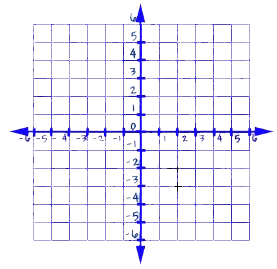 (6.NS.8)4. What is the distance between (4, -3) and (4, 4)?   WorkWorkNovice (0% - 59%)     Apprentice (60% - 74%)      Practitioner (75% - 89%)     Expert (90% - 100%)6.NS.5  Absolute Value                                             6.NS.6  Number Lines6.NS.7  Ordering Numbers                                      6.NS.8  Coordinate Grid(6.NS.5)  1. The elevation of a town is 458 feet above sea level.  The elevation of a lake is 23 feet below sea level.  
What is the difference between the elevations of the town and lake?                                                        Answer: ________________(6.NS.5)  1. The elevation of a town is 458 feet above sea level.  The elevation of a lake is 23 feet below sea level.  
What is the difference between the elevations of the town and lake?                                                        Answer: ________________WorkWork(6.NS.6)(6.NS.6)WorkWork(6. NS.7) 3. Place the following values in ascending order and write an inequality to represent this situation:8.6, 8/6, 86%(6. NS.7) 3. Place the following values in ascending order and write an inequality to represent this situation:8.6, 8/6, 86%WorkWork(6.NS.8)                                                           4. Graph the following ordered pairs and give the correct area of the shape. (5, 4) (5, 1) (-2, 1) and (-2, 4)                                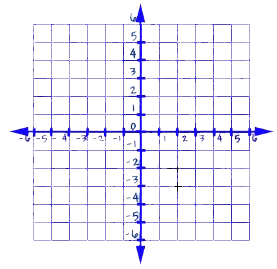 (6.NS.8)                                                           4. Graph the following ordered pairs and give the correct area of the shape. (5, 4) (5, 1) (-2, 1) and (-2, 4)                                WorkWork